昆明红十字救援队呈贡分队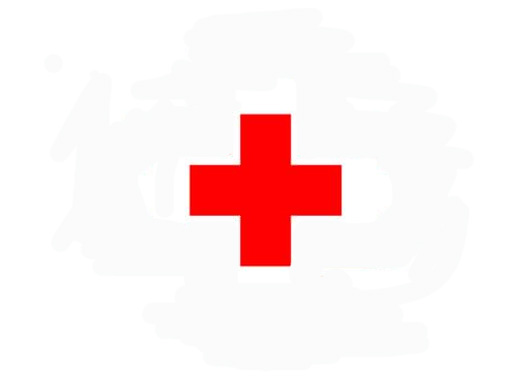 救援队员报名表志愿服务项目志愿服务时间姓名：Name国籍：中国Nationality国籍：中国Nationality性别：Gender出生年月：年月Date of Birth出生年月：年月Date of Birth民族：Ethnic Group特长：Skills特长：Skills住址: Address住址: Address邮编：Zip Code身份证号.：（护照号Passport No.）身份证号.：（护照号Passport No.）电子邮件:E-mail电子邮件:E-mail电话：Telephone No.电话：Telephone No.移动电话：Mobile移动电话：Mobile工作单位: Work Unit 工作单位: Work Unit 教育程度:Education教育程度:Education是否有救援工作经历：是否有救援工作经历：是否有志愿服务工作经历：是否有志愿服务工作经历：应急救援Emergency Response卫生关怀Health Care人道救助Humanitarian Aid捐献造血干细胞Blood Stem Cell遗体捐献Body Donor Recruitment宣传无偿献血Blood Donor Recruitment宣传预防艾滋病HIV Prevention红十字精神传播Red Cross Dissemination筹资劝募Fundraising红十字青少年Red Cross Youth社区服务Community Service海外服务Oversea Service乡村Countryside其他Others周一MON周二TUE周三WED周四THU周五FRI周六SAT周日SUN节假日Public Holiday上午A.M.下午P.M.晚上Night救援队誓词：救援队誓词：救援队誓词：救援队誓词：救援队誓词：救援队誓词：救援队誓词：救援队誓词：救援队誓词：我宣誓！我志愿加入昆明红十字救援队，成为一名光荣的救援志愿者。我要遵循人道、博爱、奉献的红十字精神。刻苦训练、团结进取，无论急难险重、无论艰难困苦，我都将坚守信念、听从指挥、恪尽职守、尽己所能、不计报酬、帮助他人，在危难面前，竭尽全力挽救生命！.                                               志愿者签名：                                                                 日期:      年   月   日我宣誓！我志愿加入昆明红十字救援队，成为一名光荣的救援志愿者。我要遵循人道、博爱、奉献的红十字精神。刻苦训练、团结进取，无论急难险重、无论艰难困苦，我都将坚守信念、听从指挥、恪尽职守、尽己所能、不计报酬、帮助他人，在危难面前，竭尽全力挽救生命！.                                               志愿者签名：                                                                 日期:      年   月   日我宣誓！我志愿加入昆明红十字救援队，成为一名光荣的救援志愿者。我要遵循人道、博爱、奉献的红十字精神。刻苦训练、团结进取，无论急难险重、无论艰难困苦，我都将坚守信念、听从指挥、恪尽职守、尽己所能、不计报酬、帮助他人，在危难面前，竭尽全力挽救生命！.                                               志愿者签名：                                                                 日期:      年   月   日我宣誓！我志愿加入昆明红十字救援队，成为一名光荣的救援志愿者。我要遵循人道、博爱、奉献的红十字精神。刻苦训练、团结进取，无论急难险重、无论艰难困苦，我都将坚守信念、听从指挥、恪尽职守、尽己所能、不计报酬、帮助他人，在危难面前，竭尽全力挽救生命！.                                               志愿者签名：                                                                 日期:      年   月   日我宣誓！我志愿加入昆明红十字救援队，成为一名光荣的救援志愿者。我要遵循人道、博爱、奉献的红十字精神。刻苦训练、团结进取，无论急难险重、无论艰难困苦，我都将坚守信念、听从指挥、恪尽职守、尽己所能、不计报酬、帮助他人，在危难面前，竭尽全力挽救生命！.                                               志愿者签名：                                                                 日期:      年   月   日我宣誓！我志愿加入昆明红十字救援队，成为一名光荣的救援志愿者。我要遵循人道、博爱、奉献的红十字精神。刻苦训练、团结进取，无论急难险重、无论艰难困苦，我都将坚守信念、听从指挥、恪尽职守、尽己所能、不计报酬、帮助他人，在危难面前，竭尽全力挽救生命！.                                               志愿者签名：                                                                 日期:      年   月   日我宣誓！我志愿加入昆明红十字救援队，成为一名光荣的救援志愿者。我要遵循人道、博爱、奉献的红十字精神。刻苦训练、团结进取，无论急难险重、无论艰难困苦，我都将坚守信念、听从指挥、恪尽职守、尽己所能、不计报酬、帮助他人，在危难面前，竭尽全力挽救生命！.                                               志愿者签名：                                                                 日期:      年   月   日我宣誓！我志愿加入昆明红十字救援队，成为一名光荣的救援志愿者。我要遵循人道、博爱、奉献的红十字精神。刻苦训练、团结进取，无论急难险重、无论艰难困苦，我都将坚守信念、听从指挥、恪尽职守、尽己所能、不计报酬、帮助他人，在危难面前，竭尽全力挽救生命！.                                               志愿者签名：                                                                 日期:      年   月   日我宣誓！我志愿加入昆明红十字救援队，成为一名光荣的救援志愿者。我要遵循人道、博爱、奉献的红十字精神。刻苦训练、团结进取，无论急难险重、无论艰难困苦，我都将坚守信念、听从指挥、恪尽职守、尽己所能、不计报酬、帮助他人，在危难面前，竭尽全力挽救生命！.                                               志愿者签名：                                                                 日期:      年   月   日